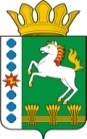 КОНТРОЛЬНО-СЧЕТНЫЙ ОРГАН ШАРЫПОВСКОГО РАЙОНАКрасноярского краяЗаключениена проект Постановления администрации Родниковского  сельсовета «О внесении изменений в Постановление администрации Родниковского сельсовета от 30.10.2013 № 200-п «Об утверждении муниципальной программы Родниковского сельсовета «Защита населения от чрезвычайных ситуаций и обеспечение пожарной безопасности»  28 октября  2014 год 								     № 133Настоящее экспертное заключение подготовлено Контрольно – счетным органом Шарыповского района на основании ст. 157 Бюджетного  кодекса Российской Федерации, ст. 9 Федерального закона от 07.02.2011 № 6-ФЗ «Об общих принципах организации и деятельности контрольно – счетных органов субъектов Российской Федерации и муниципальных образований», ст. 5 Решения Шарыповского районного Совета депутатов от 20.09.2012 № 31/289р «О внесении изменений и дополнений в Решение Шарыповского районного Совета депутатов от 21.06.2012 № 28/272р «О создании Контрольно – счетного органа Шарыповского района» (в ред. от 20.03.2014 № 46/536р), Соглашения от 20.02.2014 «О передаче Контрольно-счетному органу Шарыповского района полномочий Контрольно-счетного органа Родниковского  сельсовета по осуществлению внешнего муниципального финансового контроля».          Представленный на экспертизу проект Постановления администрации Родниковского сельсовета «О внесении изменений в Постановление администрации Родниковского сельсовета от 30.10.2013 № 200-п «Об утверждении муниципальной программы Родниковского сельсовета «Защита населения от чрезвычайных ситуаций и обеспечение пожарной безопасности» направлен в Контрольно – счетный орган Шарыповского района 27 октября 2014 года, разработчиком данного проекта Постановления является администрация Родниковского сельсовета Шарыповского района. Основанием для разработки муниципальной программы являются:- статья 179 Бюджетного кодекса Российской Федерации;- Постановление администрации Родниковского сельсовета от 20.08.2013 № 155-п «Об утверждении Порядка принятия решений о разработке  муниципальных программ Родниковского сельсовета, их формировании и реализации»;- распоряжение администрации Родниковского сельсовета от 20.08.2013  № 70-р «Об утверждении перечня муниципальных программ Родниковского сельсовета».Ответственный исполнитель муниципальной программы администрация Родниковского сельсовета.Соисполнители муниципальной программы отсутствуют.Мероприятие проведено 28 октября  2014 года.В ходе подготовки заключения Контрольно – счетным органом Шарыповского района были проанализированы следующие материалы:- проект Постановления администрации Родниковского сельсовета «О внесении изменений в постановление администрации Родниковского сельсовета от 30.10.2013 № 200-п «Об утверждении муниципальной программы Родниковского сельсовета «Защита населения от чрезвычайных ситуаций и обеспечение пожарной безопасности»;- паспорт муниципальной программы Родниковского сельсовета «Об утверждении муниципальной программы Родниковского сельсовета «Защита населения от чрезвычайных ситуаций и обеспечение пожарной безопасности».Подпрограммы муниципальной программы:Предупреждение, спасение, помощь.Обеспечение пожарной безопасности населенных пунктов. Цель муниципальной программы – обеспечение эффективной деятельности и управления в системе гражданской обороны, защиты населения и территорий от чрезвычайных ситуаций и обеспечение пожарной безопасности.Задачи муниципальной программы:Минимизация социального, экономического  и экологического ущерба, наносимого населению, экономике и природной среде от ведения и вследствие ведения военных действий, совершении террористических акций, чрезвычайных ситуаций природного и техногенного характера.Повышение уровня защищенности населения и объектов экономики от пожаров. Сферой реализации муниципальной программы является организация эффективной деятельности защиты населения и территорий от чрезвычайных ситуаций природного и техногенного характера, обеспечение пожарной безопасности.Количество пожаров произошедших за данный период возросло с 5 до 22 единиц, количество погибших людей на пожарах  - 0 человек.С целью оказания помощи населению в чрезвычайных ситуациях на территории поселения созданы  подразделения:- противопожарной охраны, которое прикрывает  в противопожарном отношении 100% населенных пунктов Родниковского сельсовета и проводят противопожарную профилактику.   - добровольной пожарной охраны общей численностью 6 человек.Приоритетами в области защиты населения и территории от чрезвычайных ситуаций  являются:- оперативное реагирование на чрезвычайные ситуации природного и техногенного характера   и различного рода происшествия;- обеспечение создания и поддержания в состоянии постоянной готовности к использованию системы оповещения населения об опасностях, возникающих при ведении военных действий или вследствие этих действий, возникновении чрезвычайных ситуаций природного и техногенного характера;- обеспечение осуществления мер   для защиты населения и территории от чрезвычайных ситуаций в состоянии постоянной готовности;- обеспечение создания, содержания и использования в ликвидации чрезвычайных ситуаций резервов материально-технических и иных средств;- организация и проведение аварийно-спасательных и других неотложных работ при чрезвычайных ситуациях;- хранение, и поддержание в состоянии постоянной готовности  к использованию по предназначению запасов материально-технических средств, в том числе средств индивидуальной защиты, средств радиационной, химической разведки и дозиметрического контроля, плавающих средств для ликвидации чрезвычайных ситуаций техногенного характера.Приоритетами в области пожарной безопасности являются:- организация и осуществление тушения пожаров и проведение первоочередных аварийно-спасательных работ, связанных с пожарами;- повышение эффективности пожаротушения и спасения людей при пожарах;- профилактическая работа на объектах жилого назначения;- развитие добровольных пожарных формирований.Приоритетами в области организации обучения населения в области  защиты от чрезвычайных ситуаций природного и техногенного характера, информирование населения о мерах пожарной безопасности являются:- плановая подготовка, переподготовка и повышение квалификации руководителей и специалистов  администрации сельсовета, организаций;  - информирование населения через средства массовой информации и по иным каналам о прогнозируемых и возникших чрезвычайных ситуациях  и пожарах, мерах по обеспечению безопасности населения и территории, а также пропаганда в области защиты населения и территории от чрезвычайных ситуаций, обеспечения пожарной безопасности.Муниципальная программа реализуется в рамках подпрограмм и не содержит отдельных мероприятий.Планируемое финансирование подпрограммных мероприятий составляет за счет бюджета поселения в сумме  5 009,60 тыс. руб., в том числе;- 2014 год в сумме 1 162,50 тыс. руб.;- 2015 год в сумме 1 282,00 тыс. руб.;- 2016 год в сумме 1 282,00 тыс. руб.;- 2017 год в сумме 1 283,10 тыс. руб.;На реализацию подпрограммы  «Предупреждение, спасение, помощь»   планируется финансирование подпрограммных мероприятий за счет средств бюджета поселения в сумме  168,00 тыс. руб., в том числе:- 2014 год сумме 41,00 тыс.руб.;- 2015 год сумме 43,00 тыс.руб.;- 2016 год сумме 42,00 тыс.руб.;- 2017 год сумме 42,00 тыс.руб.Цель подпрограммы  -  минимизация социального, экономического  и экологического ущерба, наносимого населению, экономике и природной среде от ведения и вследствие ведения военных действий, совершении террористических акций, чрезвычайных ситуаций природного и техногенного характера.Задача подпрограммы - обеспечение эффективного предупреждения и ликвидации чрезвычайных ситуаций природного и техногенного характера, а также участие в ликвидации  последствий  террористических акций и военных действий.Подпрограмма  «Предупреждение, спасение, помощь»  направлена на решение вопросов отвечающих за организацию и ведение гражданской обороны, защиту населения,  территорий, объектов экономики и социальной сферы от чрезвычайных ситуаций природного и техногенного характера.Обеспечение безопасности населения и территорий от угрозы терроризма и экстремизма, предупреждения и пресечения распространения террористической и экстремистской этиологии — одна из задач Концепции национальной безопасности как на федеральном, региональном, так и на муниципальном уровне.В целях реализации системы мер по подготовке населения к действиям при угрозе и совершении террористических актов, а также профилактике терроризма и экстремизма, повышения антитеррористической защищенности мест массового пребывания граждан проводятся обследование учреждений социальной сферы. Проводятся лекции и беседы в учебных заведениях направленные на профилактику проявлений экстремизма, терроризма, преступлений против личности и общества. Через памятки проводится информирование населения о порядке действий при возникновении чрезвычайных ситуаций, связанных с террористическим актом.Для финансирования непредвиденных расходов и мероприятий местного значения и в соответствии со статьей 81 БК РФ в расходной части бюджета поселения создан резервный фонд, средства которого направляются на финансовое обеспечение:- расходов на проведение аварийно - восстановительных работ по ликвидации последствий стихийных бедствий и других чрезвычайных ситуаций, имевших место в текущем финансовом году.Наличие резервного фонда, привлечение его ресурсов позволяет оперативно получить и доставить в пострадавшие населенные пункты поселения необходимые материальные ресурсы, обеспечить проведение неотложных работ в зоне бедствия и оказать помощь пострадавшему населению и территориям.Очевидно, что обеспечение безопасности населения в условиях чрезвычайной ситуации мирного времени может быть достигнуто не путем ликвидации последствий террористических актов, чрезвычайных ситуаций, а на принципиально ином пути — прогнозирования и предупреждения чрезвычайных ситуаций. Имеющиеся ограниченные ресурсы должны быть в первую очередь направлены на снижение риска и обеспечение безопасности человека. А не на оплату огромных расходов на покрытие причиненного ущерба.Порядок использования бюджетных ассигнований резервного фонда утвержден Решением совета депутатов от 30.12.2008 № 60 «Об утверждение  Положения о порядке расходования средств  резервного фонда администрации Родниковского сельсовета».В результате реализация мероприятий подпрограммы мероприятий планируется  достичь в течение  четырех лет к 2017 году; - снижение чрезвычайных ситуаций  на территории сельсовета на 1 единицу; - снижение погибших, травмированных и пострадавших при чрезвычайных ситуациях на 1 единицу; - увеличение  спасенного при чрезвычайных ситуациях на 0 единиц.На реализацию подпрограммы  «Обеспечение пожарной безопасности населенных пунктов» планируется финансирование подпрограммных мероприятий за счет бюджета поселений в сумме 4 841,60 тыс. руб., в том числе:- 2014 год в сумме 1 121,50 тыс. руб.;- 2015 год в сумме 1 239,00 тыс. руб.;- 2016 год в сумме 1 240,00 тыс. руб.;- 2017 год в сумме 1 241,10 тыс. руб.Цель подпрограммы – повышение уровня защищенности населения и объектов экономики от пожаров.Задача подпрограммы – обеспечение пожарной безопасности населенных пунктов Родниковского сельсовета. Подпрограмма «Обеспечение пожарной безопасности населенных пунктов» определяет направление,   и механизмы реализации полномочий по обеспечению первичных мер пожарной безопасности на территории поселения, усиление противопожарной защиты населения и материальных ценностей.  Основное количество пожаров происходит в жилом секторе. Главной причиной пожаров является неосторожное, небрежное обращение с огнем. В случае возникновения лесных пожаров вблизи населенных пунктов не исключена вероятность перехода огня на жилые дома и хозяйственные постройки.Оперативное реагирование по тушению возникших пожаров в населенных пунктах сельсовета напрямую зависит от степени оснащенности пожарной охраны техникой и пожарно-техническим оборудованием. Расходование средств субсидии осуществляется в соответствии с Порядком учета и расходования субсидии.Главным распорядителем средств бюджета является администрация сельсовета.Реализация подпрограммы мероприятий осуществляется посредствам размещения муниципального заказа на поставки товаров, выполнение работ, оказание услуг для муниципальных нужд,  в соответствии с действующим законодательством, регулирующим отношения в сфере закупок товаров, работ, услуг для обеспечения государственных и муниципальных нужд.В рамках  мероприятия 1.1. «Обеспечение деятельности подведомственных учреждений» планируется обеспечение деятельности подведомственных учреждений.В результате реализация мероприятий подпрограммы мероприятий планируется  достичь в течение  четырех лет к 2017 году: - снизить количество зарегистрированных пожаров на территории сельсовета на 7 единиц; - снизить количество населения погибших, травмированных и пострадавших при пожарах  на 1 человека; - увеличить количество населения спасенного при пожарах на 13 человек.При проверке правильности планирования и составления проекта Постановления  нарушений не установлено.На основании выше изложенного Контрольно – счетный орган Шарыповского района предлагает администрации Родниковского сельсовета «О внесении изменений в постановление администрации Родниковского сельсовета от 30.10.2013 № 200-п «Об утверждении муниципальной программы Родниковского сельсовета «Защита населения от чрезвычайных ситуаций и обеспечение пожарной безопасности».Председатель Контрольно – счетного органа						Г.В. СавчукАудитор	Контрольно – счетного органа						И.В. Шмидт